Студенческий квест «Зачетный праздник».
В Молодежном центре 25 января студенческий совет колледжа принял участие в квесте "Зачетный праздник", посвящённый дню студента. Мероприятие было организовано студенческим советом Краснодара. Команда к квесту приступила позже остальных по уважительным причинам, но тем не менее начав значительно позже старта, к финишу ребята все же пришли и заняли 3 место. Параллельно квесту проходил фотоконкурс, в котором студсовет также стал победителем! С лёгкостью проходя одно испытание за другим, ребята зарабатывали баллы, смогли проверить друг друга на сплоченность и доверие, а ещё узнали про состояние своего зрения. Давайте дружно поздравим всех участников квеста: 
Дятлова Дарья 
Богданов Александр 
Обора Елена 
Бобятинская Марина 
Гребенюк Анастасия 
Брант Даниил 
Шидловский Владислав 
И несравненного фотографа: Назаренко Виктория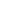 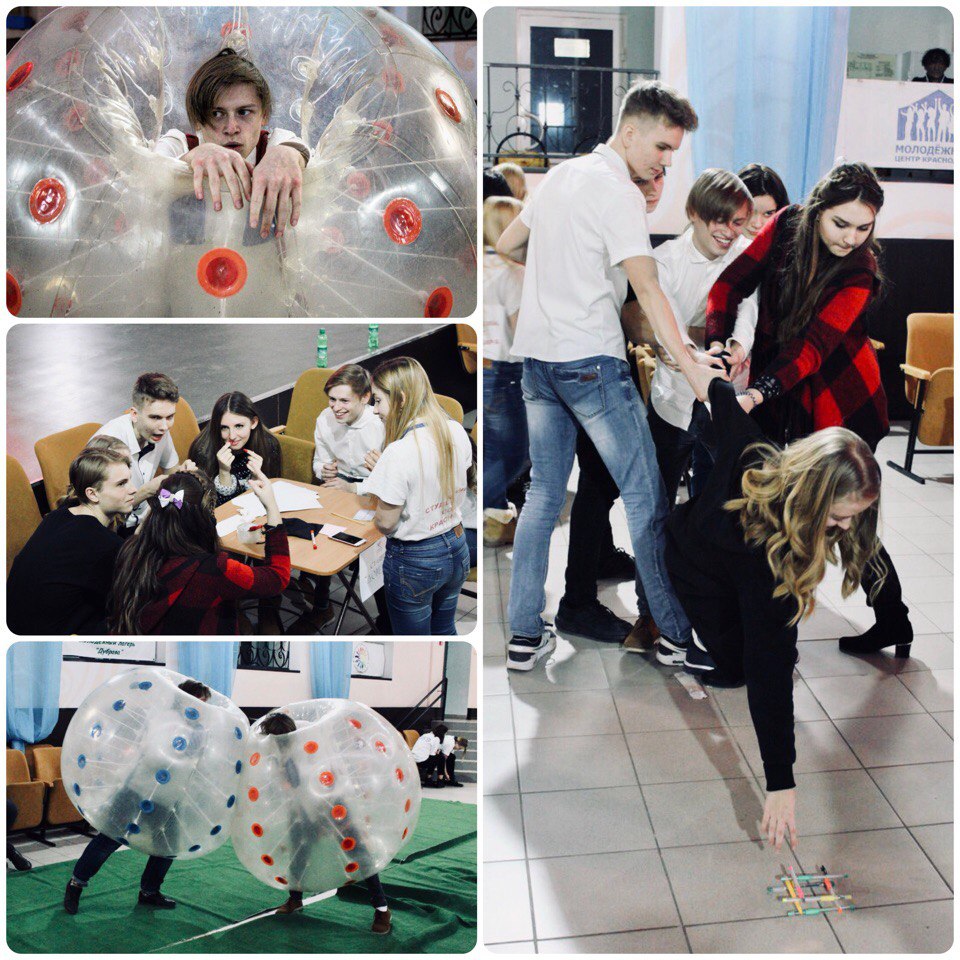 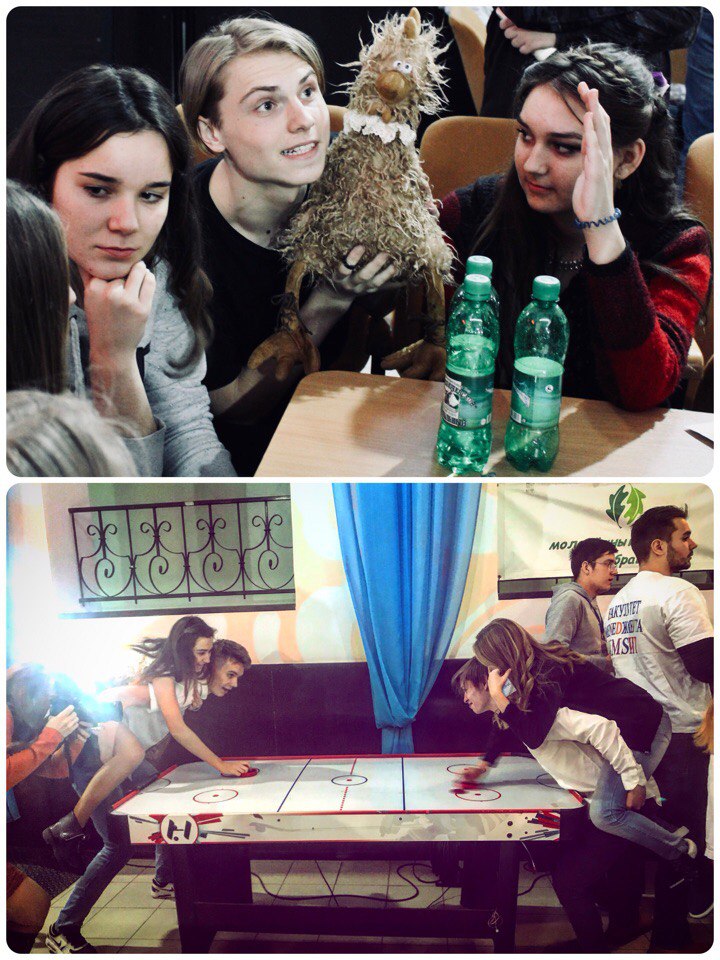 